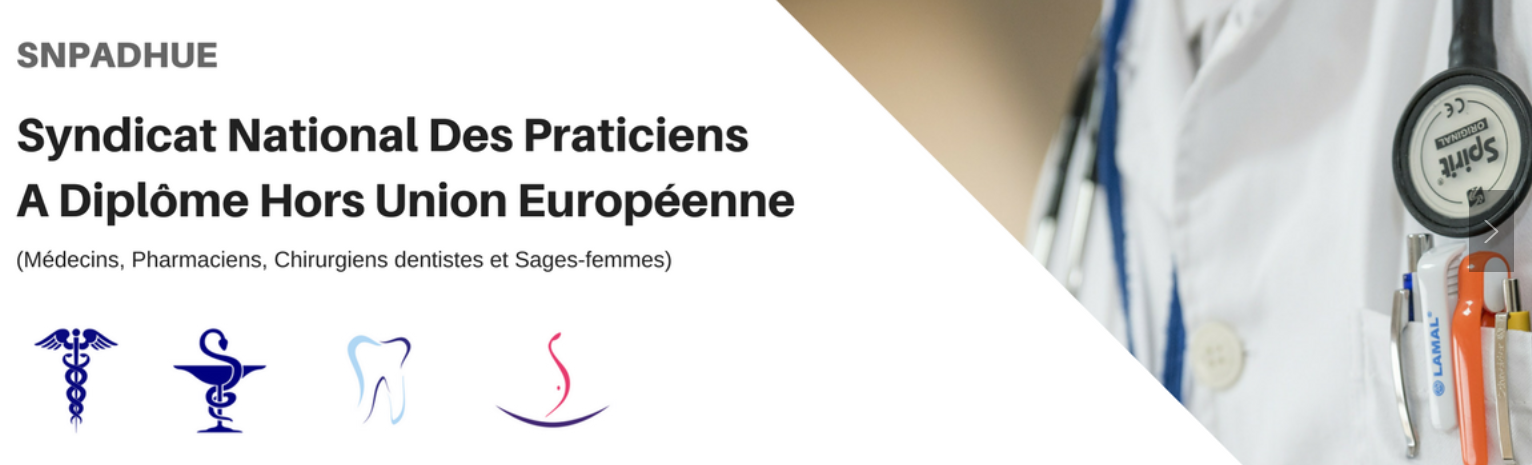 Le Bureau National du SNPADHUE appelle les adhérents du syndicat, à jour de cotisation pour 2023, à son A.G. annuelle à l’Auditorium du FIAP le samedi 24 Juin 2023 de 14H à 18H.Afin d’optimiser l’organisation de cette assemblée, ce formulaire doit être impérativement complété et retourné par courrier électronique par l’ensemble des adhérents, avant la date du 20 Juin 2023, à l’adresse suivante : president@snpadhue.com ou par courrier à l’adresse du siège social ci-dessous.Nom : …………………………………………………………………………………………….Prénom : …………………………………………………………………………………………Adresse : …………………………………………………………………………………………Téléphone : ……………………………………………………………………………………...Courriel : ………………………………………………………………………………………..Membre du SNPADHUE à jour de ma cotisation 2023 (cotisation possible sur place).    J’assiste personnellement à l’Assemblée générale du samedi 24 Juin 2023.    Je n’assiste pas à l’AG du 24 Juin 2023 mais donne pouvoir au président (ou au vice-président en l’absence du président) de me représenter et de voter en mon nom pour toutes les résolutions soumises à l’Assemblée.    Je n’assiste pas à l’AG du 24 Juin 2023 mais donne pouvoir à ………………………….., membre du SNPADHUE et présent à l’Assemblée, de me représenter et de voter en mon nom pour toutes les résolutions soumises à l’Assemblée.ASSEMBLEE GENERALE DU SNPADHUELe samedi 24 Juin 2023 (14H-18H)FIAP Jean Monnet – PARIS 30 rue Cabanis, Paris 14ème, Métro Saint-Jacques (ligne 6)